OKULUMUZDA EĞİTİM- ÖĞRETİM ŞEKLİ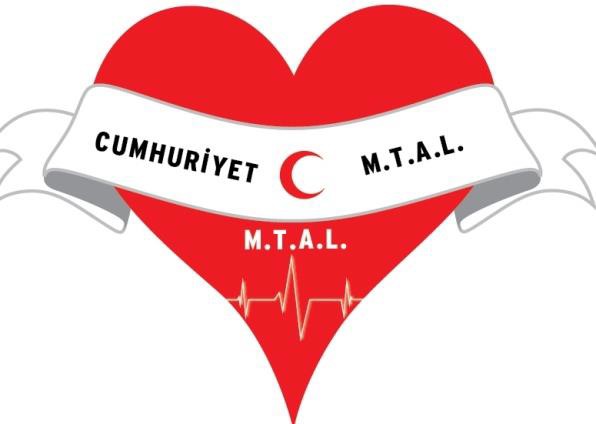 Okulumuzda kız ve erkek öğrenciler bir aradaKarma Eğitim görmektedirler.Öğrenci sayımız 512 öğretmen sayımız 26’dır. Okulumuzda pansiyon bulunmamaktadır.1 Müdür 4 Müdür yardımcısı bulunmaktadır.                                                                        Okulumuz Tekli Eğitim yapmaktadır.